6-1協助環保局辦理106年全縣海洋淨灘活動。 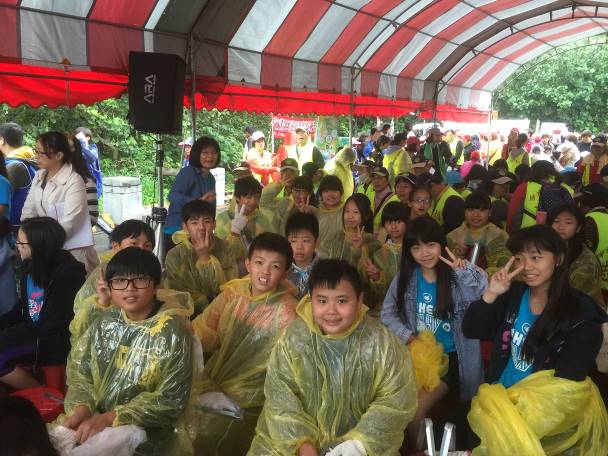 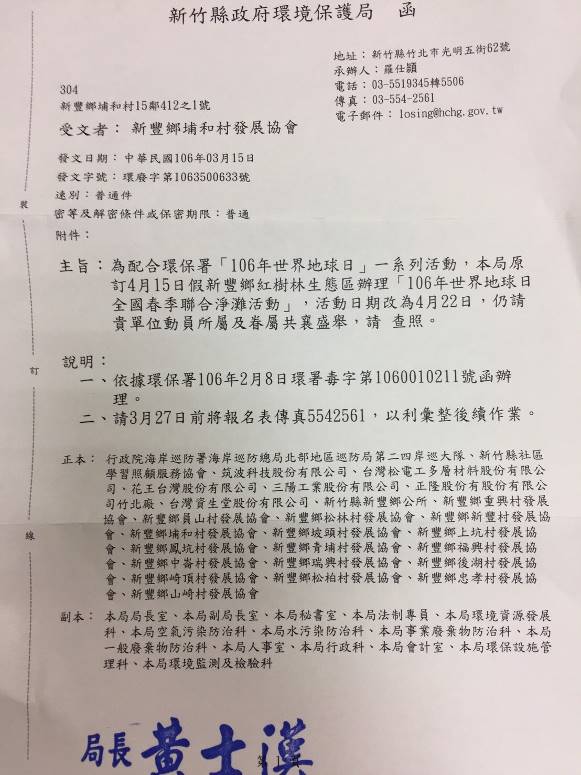 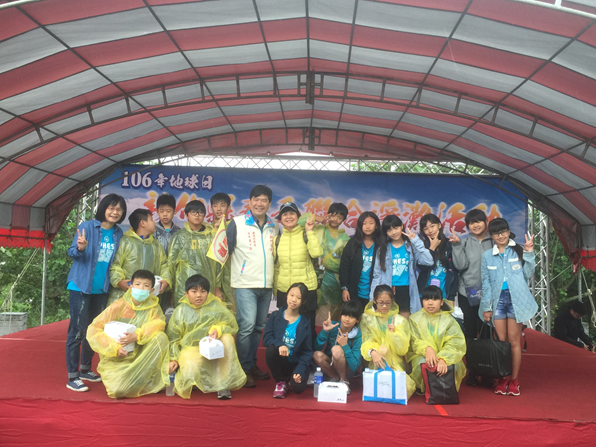 6-2協助文化局辦理106年全縣食農環境教育參訪活動。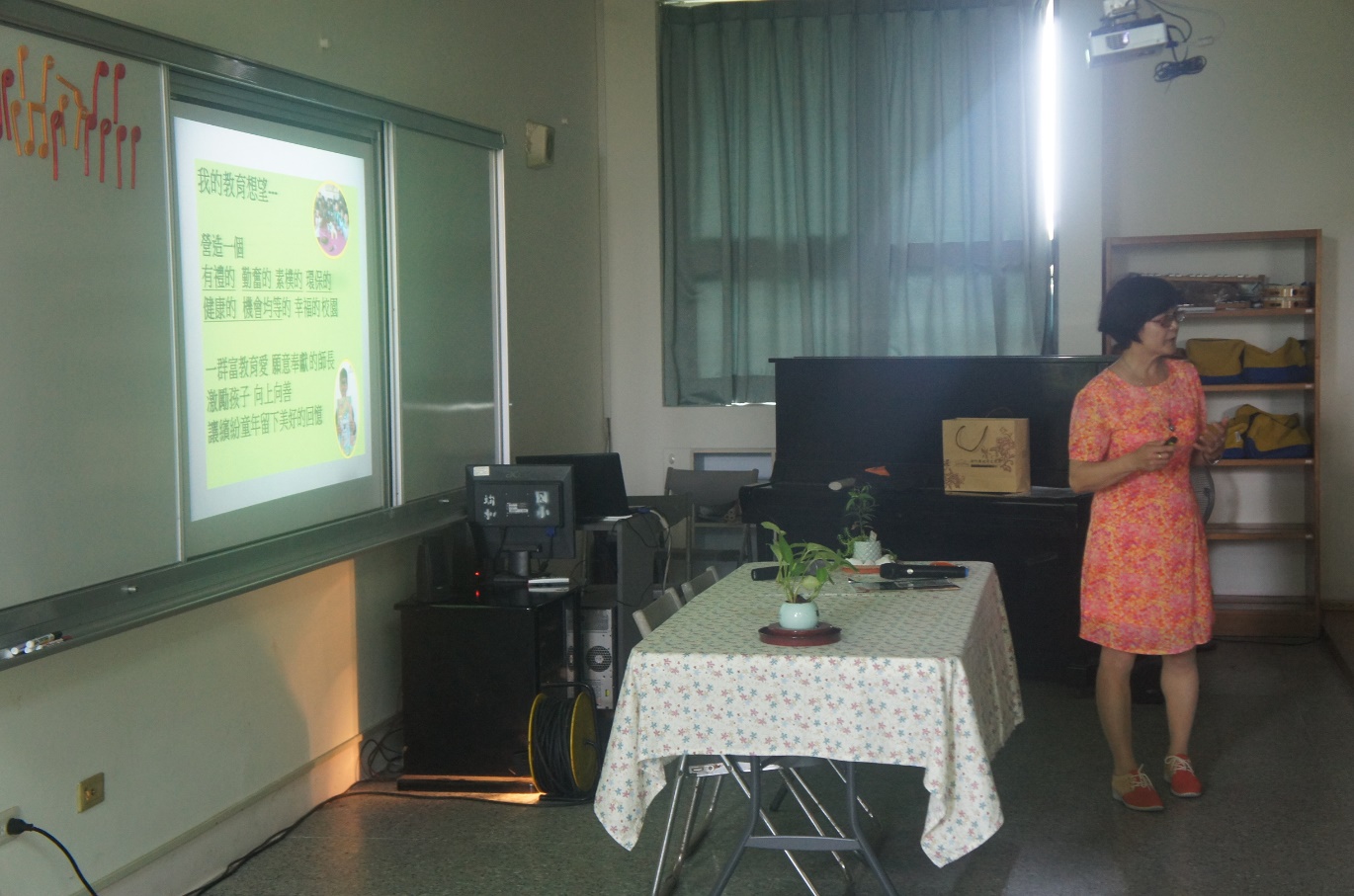 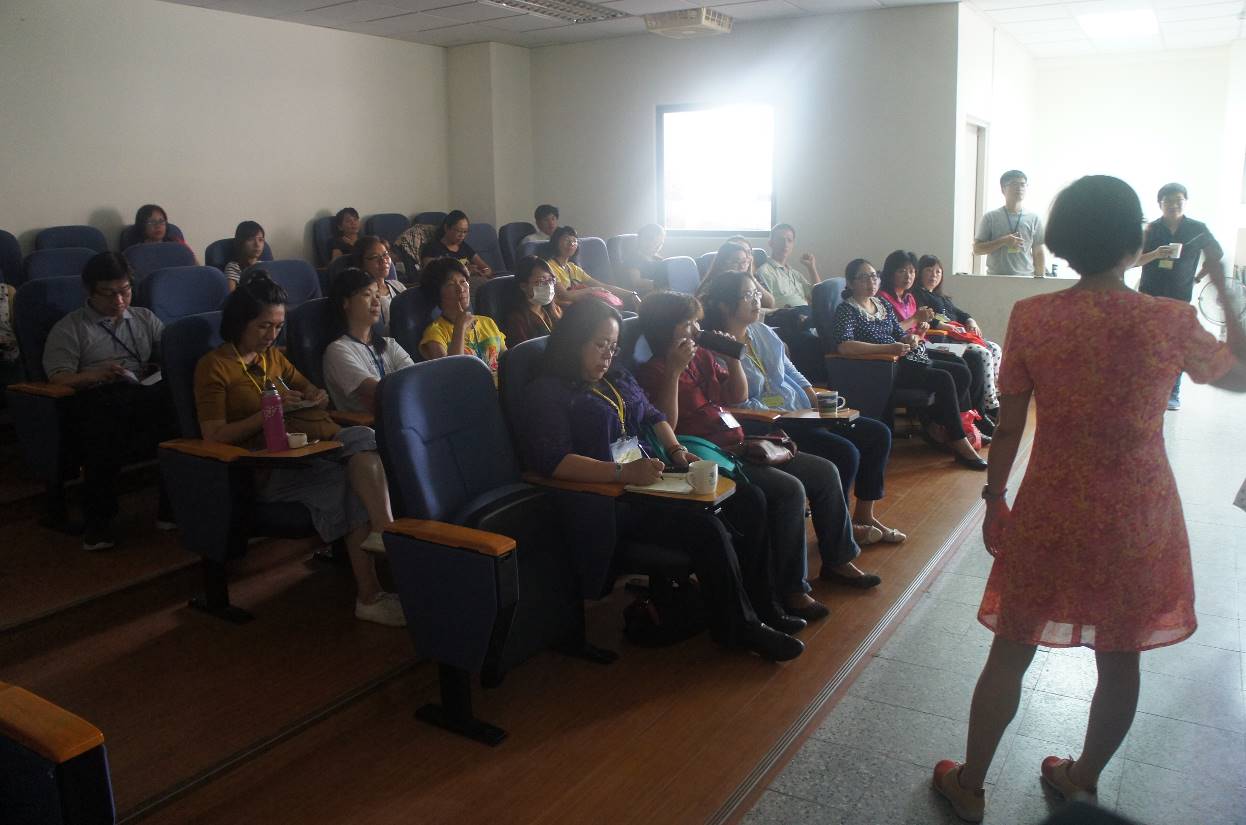 辦理106全縣食農環境教育講師，歡迎全縣校長主任老師蒞臨6-3協助教育處辦理106年臺中市教師團體食農環境教育參訪活動。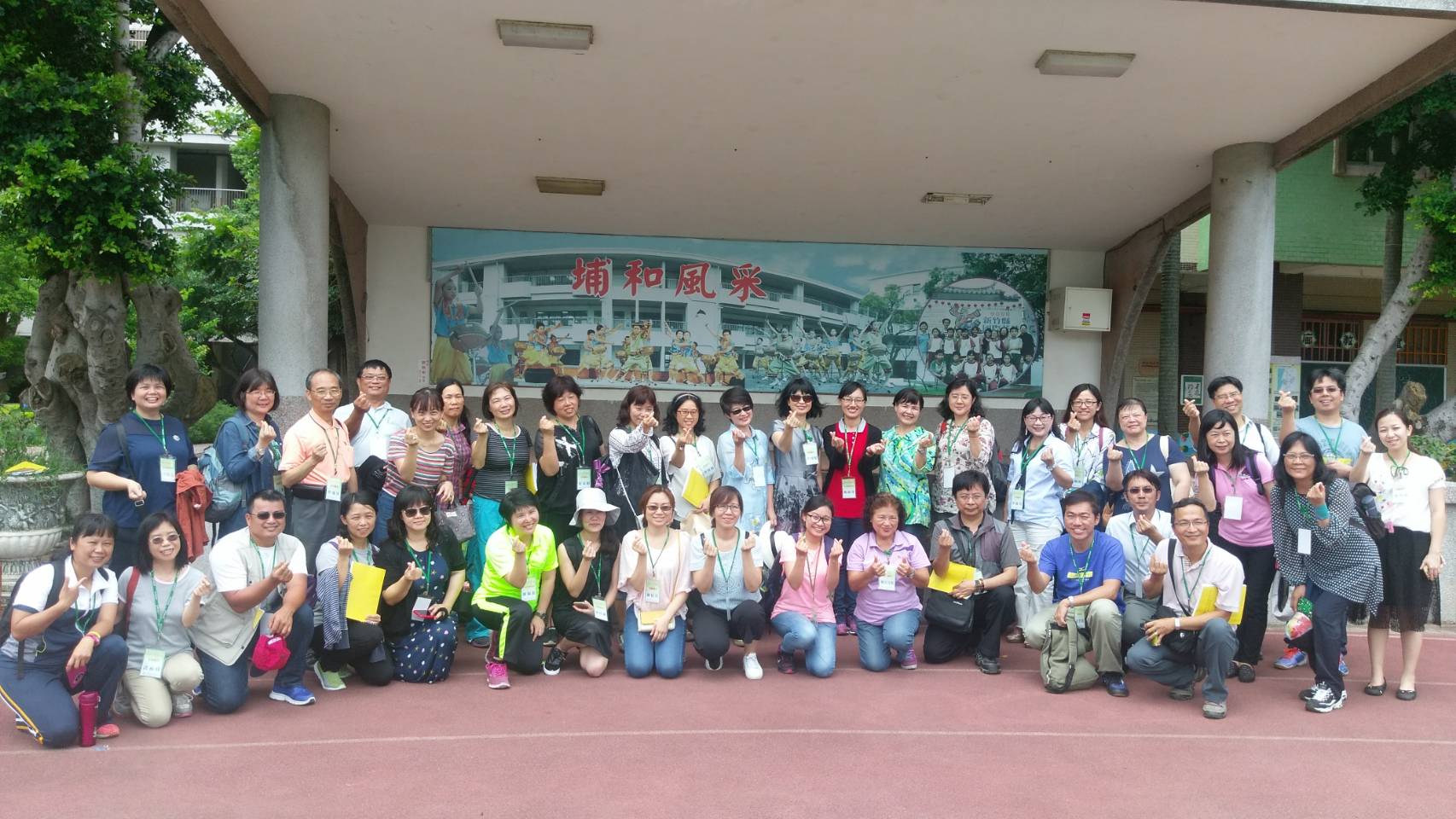 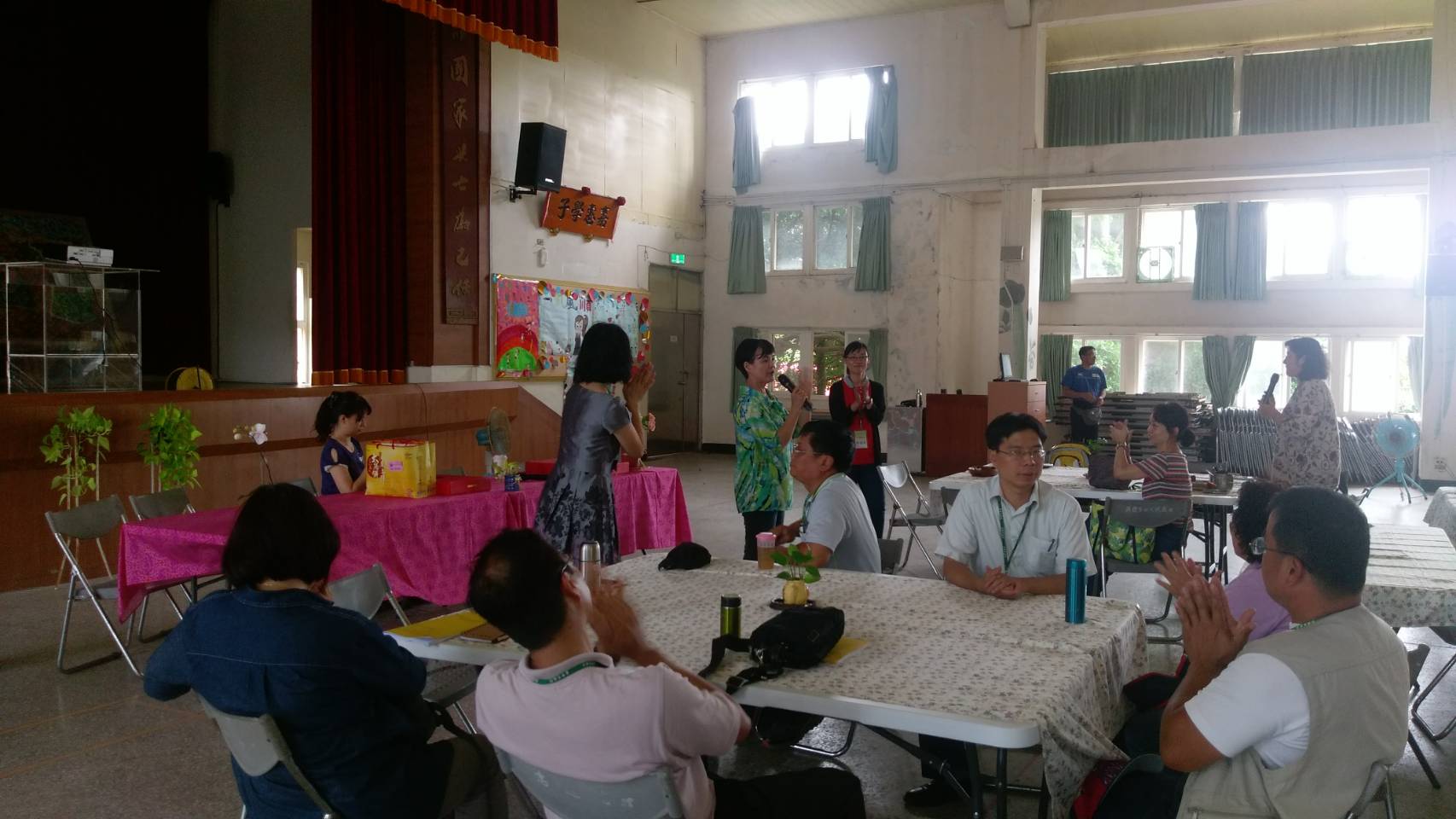 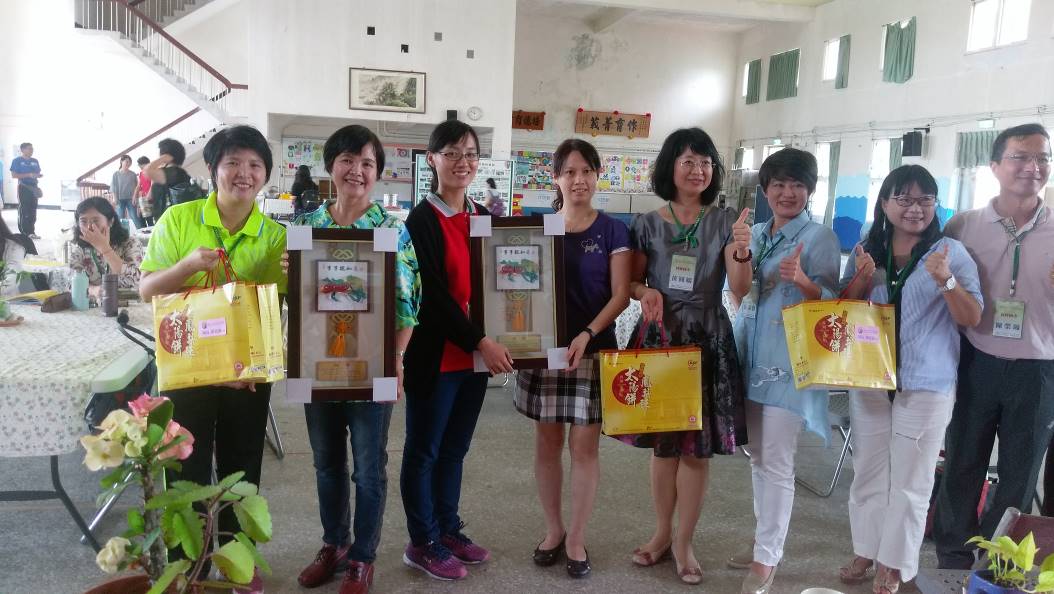 6-4參加新竹縣辦理之新豐鄉紅樹林親子寫生比賽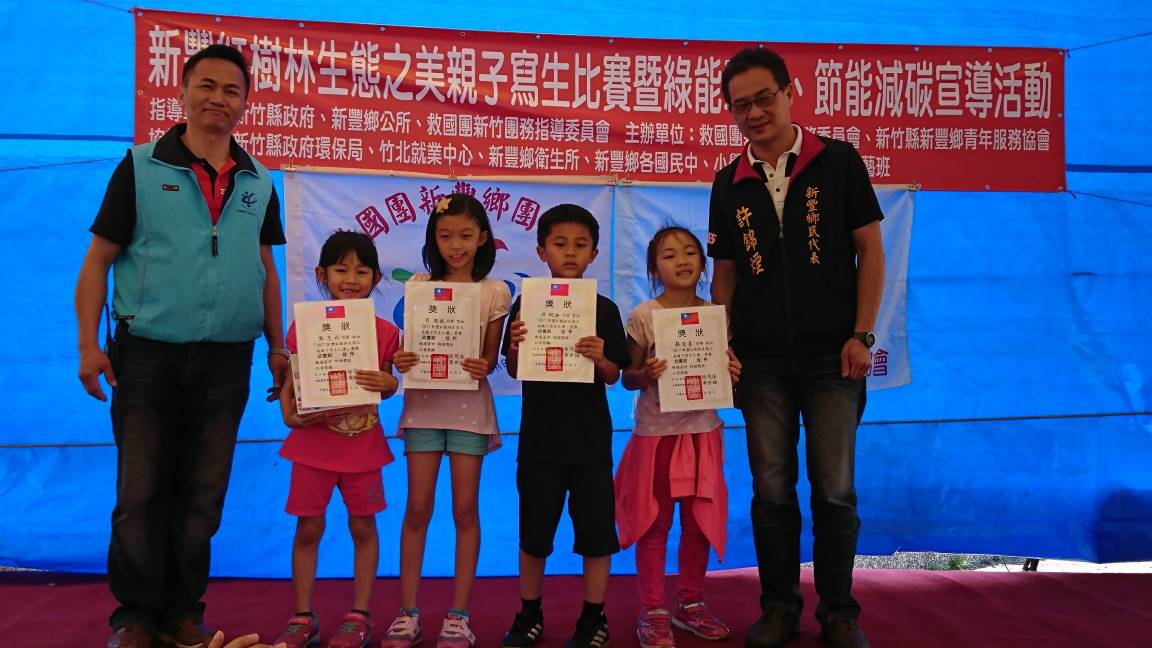 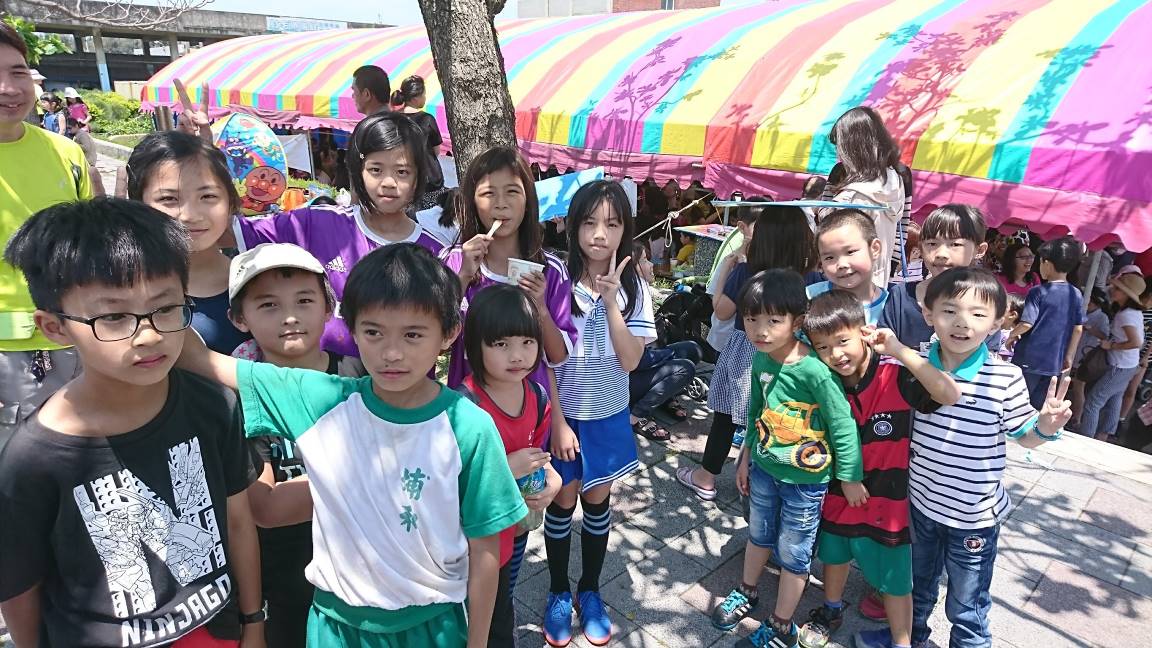 6-5協辦環保局辦理全縣環境海洋教育表揚與宣導活動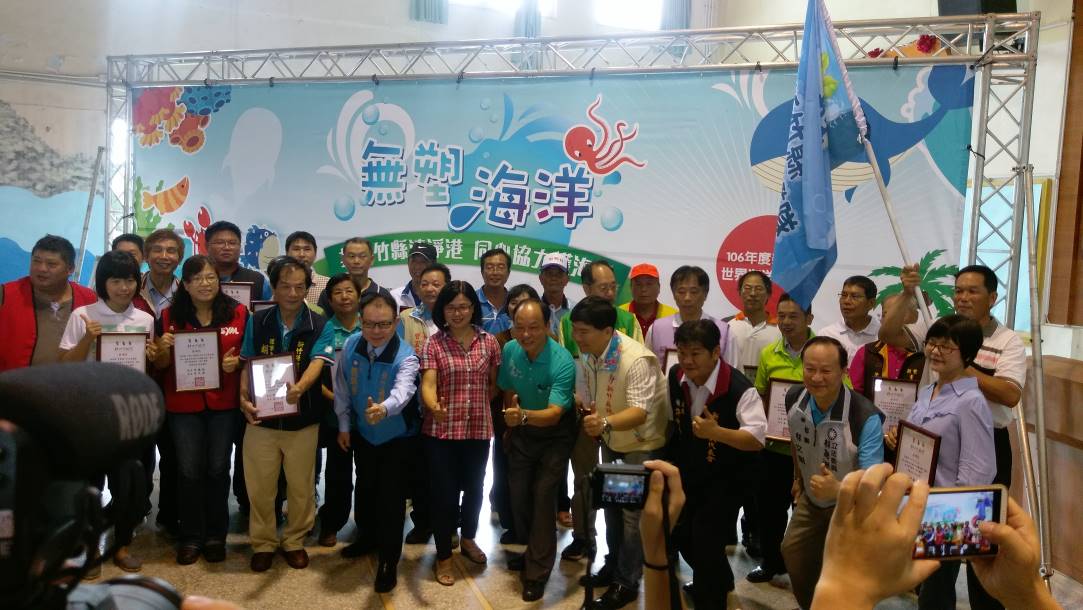 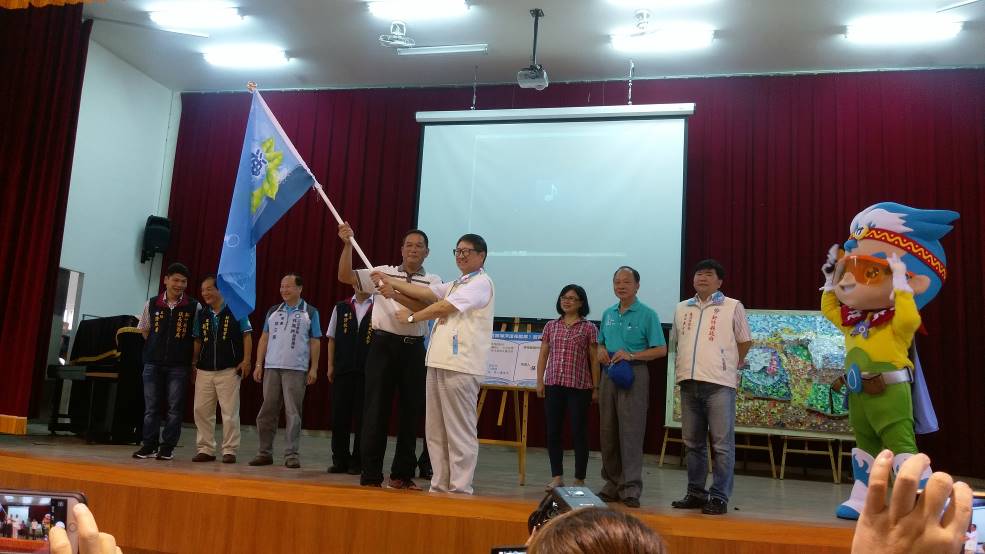 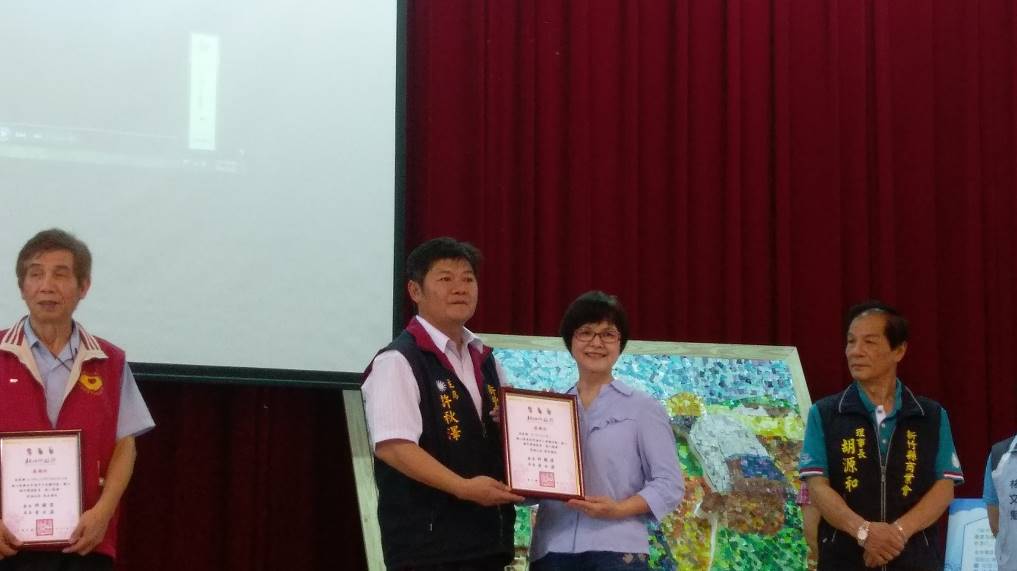 蒞臨埔和國小辦理全縣環境教育活動